ПРИКАЗ № 115-ВИНа основании поступивших заявлений и документов в соответствии с п. 9.2.10 Устава Ассоциации СРО «Нефтегазстрой-Альянс»:ПРИКАЗЫВАЮВнести в реестр членов Ассоциации в отношении ООО ЭНСК «ЭНЕРКОМ» (ИНН 7733900083), номер в реестре членов Ассоциации - 426:Генеральный директор                                                                                                   А.А. Ходус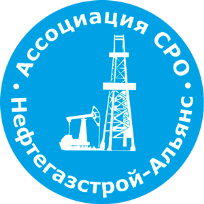 Ассоциация саморегулируемая организация«Объединение строителей объектов топливно-энергетического комплекса «Нефтегазстрой-Альянс»Российская Федерация, 107045, Москва, Ананьевский переулок, д.5, стр.3тел.: +7 (495) 608-32-75; http://www.np-ngsa.ru; mail:info@np-ngsa.ruРоссийская Федерация, 107045, Москва, Ананьевский переулок, д.5, стр.3тел.: +7 (495) 608-32-75; http://www.np-ngsa.ru; mail:info@np-ngsa.ruОб изменении сведений, содержащихся в реестре членов21.01.2022 г.Категория сведенийСведенияМесто нахождения юридического лица и его адрес115404, г. Москва, вн. Тер. Г. Муниципальный округ Бирюлево Восточное, ул. Бирюлевская, д.24, корпус 1, помещение 3, комната 1, офис 130